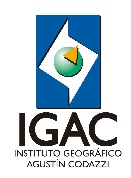 CALIBRACIÓN TURBIDÍMETROCALIBRACIÓN TURBIDÍMETROCALIBRACIÓN TURBIDÍMETROCALIBRACIÓN TURBIDÍMETROCALIBRACIÓN TURBIDÍMETROCALIBRACIÓN TURBIDÍMETROCALIBRACIÓN TURBIDÍMETROCALIBRACIÓN TURBIDÍMETROCALIBRACIÓN TURBIDÍMETROCALIBRACIÓN TURBIDÍMETROCALIBRACIÓN TURBIDÍMETROCALIBRACIÓN TURBIDÍMETROCALIBRACIÓN TURBIDÍMETROCALIBRACIÓN TURBIDÍMETROHOJAHOJAHOJAHOJAHOJAGESTIÓN AGROLÓGICAGESTIÓN AGROLÓGICAGESTIÓN AGROLÓGICAGESTIÓN AGROLÓGICAGESTIÓN AGROLÓGICAGESTIÓN AGROLÓGICAGESTIÓN AGROLÓGICAGESTIÓN AGROLÓGICAGESTIÓN AGROLÓGICAGESTIÓN AGROLÓGICAGESTIÓN AGROLÓGICAGESTIÓN AGROLÓGICAGESTIÓN AGROLÓGICAGESTIÓN AGROLÓGICADEGESTIÓN AGROLÓGICAGESTIÓN AGROLÓGICAGESTIÓN AGROLÓGICAGESTIÓN AGROLÓGICAGESTIÓN AGROLÓGICAGESTIÓN AGROLÓGICAGESTIÓN AGROLÓGICAGESTIÓN AGROLÓGICAGESTIÓN AGROLÓGICAGESTIÓN AGROLÓGICAGESTIÓN AGROLÓGICAGESTIÓN AGROLÓGICAGESTIÓN AGROLÓGICAGESTIÓN AGROLÓGICANOTA: La calibración debe realizarse una vez al día cuando se utilice el equipoNOTA: La calibración debe realizarse una vez al día cuando se utilice el equipoNOTA: La calibración debe realizarse una vez al día cuando se utilice el equipoNOTA: La calibración debe realizarse una vez al día cuando se utilice el equipoNOTA: La calibración debe realizarse una vez al día cuando se utilice el equipoNOTA: La calibración debe realizarse una vez al día cuando se utilice el equipoNOTA: La calibración debe realizarse una vez al día cuando se utilice el equipoNOTA: La calibración debe realizarse una vez al día cuando se utilice el equipoNOTA: La calibración debe realizarse una vez al día cuando se utilice el equipoNOTA: La calibración debe realizarse una vez al día cuando se utilice el equipoNOTA: La calibración debe realizarse una vez al día cuando se utilice el equipoNOTA: La calibración debe realizarse una vez al día cuando se utilice el equipoNOTA: La calibración debe realizarse una vez al día cuando se utilice el equipoNOTA: La calibración debe realizarse una vez al día cuando se utilice el equipoNOTA: La calibración debe realizarse una vez al día cuando se utilice el equipoNOTA: La calibración debe realizarse una vez al día cuando se utilice el equipoIDENTIFICACIÓN DEL TURBIDÍMETRO:IDENTIFICACIÓN DEL TURBIDÍMETRO:IDENTIFICACIÓN DEL TURBIDÍMETRO:IDENTIFICACIÓN DEL TURBIDÍMETRO:IDENTIFICACIÓN DEL TURBIDÍMETRO:IDENTIFICACIÓN DEL TURBIDÍMETRO:IDENTIFICACIÓN DEL TURBIDÍMETRO:IDENTIFICACIÓN DEL TURBIDÍMETRO:IDENTIFICACIÓN DEL TURBIDÍMETRO:IDENTIFICACIÓN DEL TURBIDÍMETRO:IDENTIFICACIÓN DEL TURBIDÍMETRO:IDENTIFICACIÓN DEL TURBIDÍMETRO:IDENTIFICACIÓN DEL TURBIDÍMETRO:IDENTIFICACIÓN DEL TURBIDÍMETRO:IDENTIFICACIÓN DEL TURBIDÍMETRO:IDENTIFICACIÓN DEL TURBIDÍMETRO:IDENTIFICACIÓN DEL TURBIDÍMETRO:IDENTIFICACIÓN DEL TURBIDÍMETRO:IDENTIFICACIÓN DEL TURBIDÍMETRO:IDENTIFICACIÓN DEL TURBIDÍMETRO:IDENTIFICACIÓN DEL TURBIDÍMETRO:FECHAANALISTAANALISTAFECHA ESTERILIZACIÓN DEL BLANCOFECHA ESTERILIZACIÓN DEL BLANCOFECHA ESTERILIZACIÓN DEL BLANCO%T REAL DEL PATRÓNLECTURA %TLECTURA %TLECTURA %TPROMEDIO %T PATRON 1PROMEDIO %T PATRON 2PROMEDIO -REAL PATRÓN 1PROMEDIO -REAL PATRÓN 2ACCIÓN (aprobado, repetir, calibrar)OBSERVACIONESOBSERVACIONESOBSERVACIONESOBSERVACIONESOBSERVACIONESOBSERVACIONESFECHAANALISTAANALISTAFECHA ESTERILIZACIÓN DEL BLANCOFECHA ESTERILIZACIÓN DEL BLANCOFECHA ESTERILIZACIÓN DEL BLANCO%T REAL DEL PATRÓN123PROMEDIO %T PATRON 1PROMEDIO %T PATRON 2PROMEDIO -REAL PATRÓN 1PROMEDIO -REAL PATRÓN 2ACCIÓN (aprobado, repetir, calibrar)OBSERVACIONESOBSERVACIONESOBSERVACIONESOBSERVACIONESOBSERVACIONESOBSERVACIONES